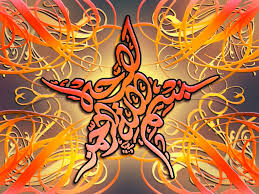 The Name of Allah   in the Cross-Sections and on the Seeds of 2 Yellow Plums 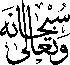 Vol. 2The Exclusive Islamic Miracle Photographs of Dr Umar Elahi AzamMonday 14th September 2015Manchester, UKIntroductionThe Name of Allah , was discovered in the cross-sections and seeds of two yellow Spanish, Sungold variety of plums.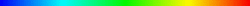 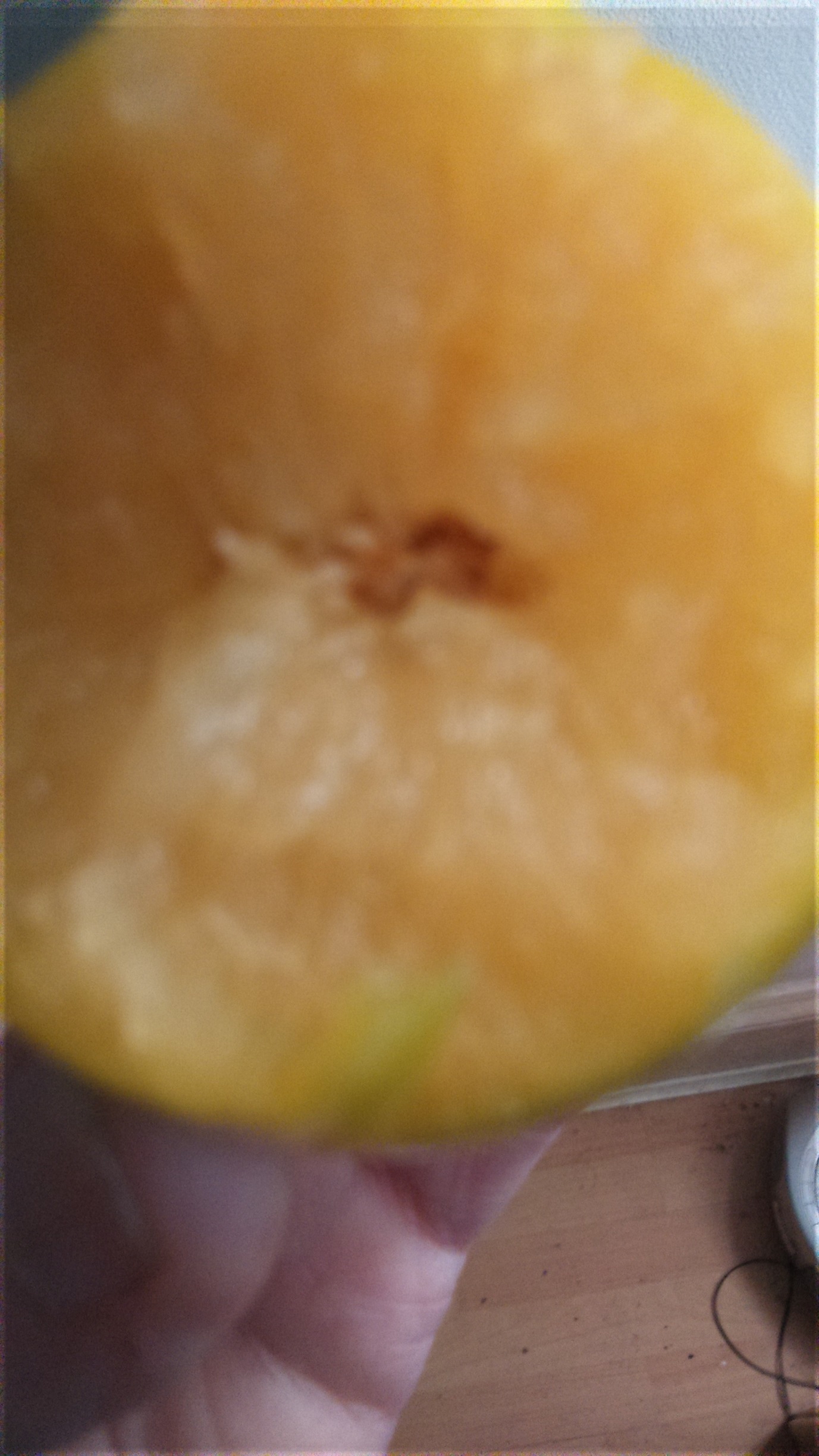 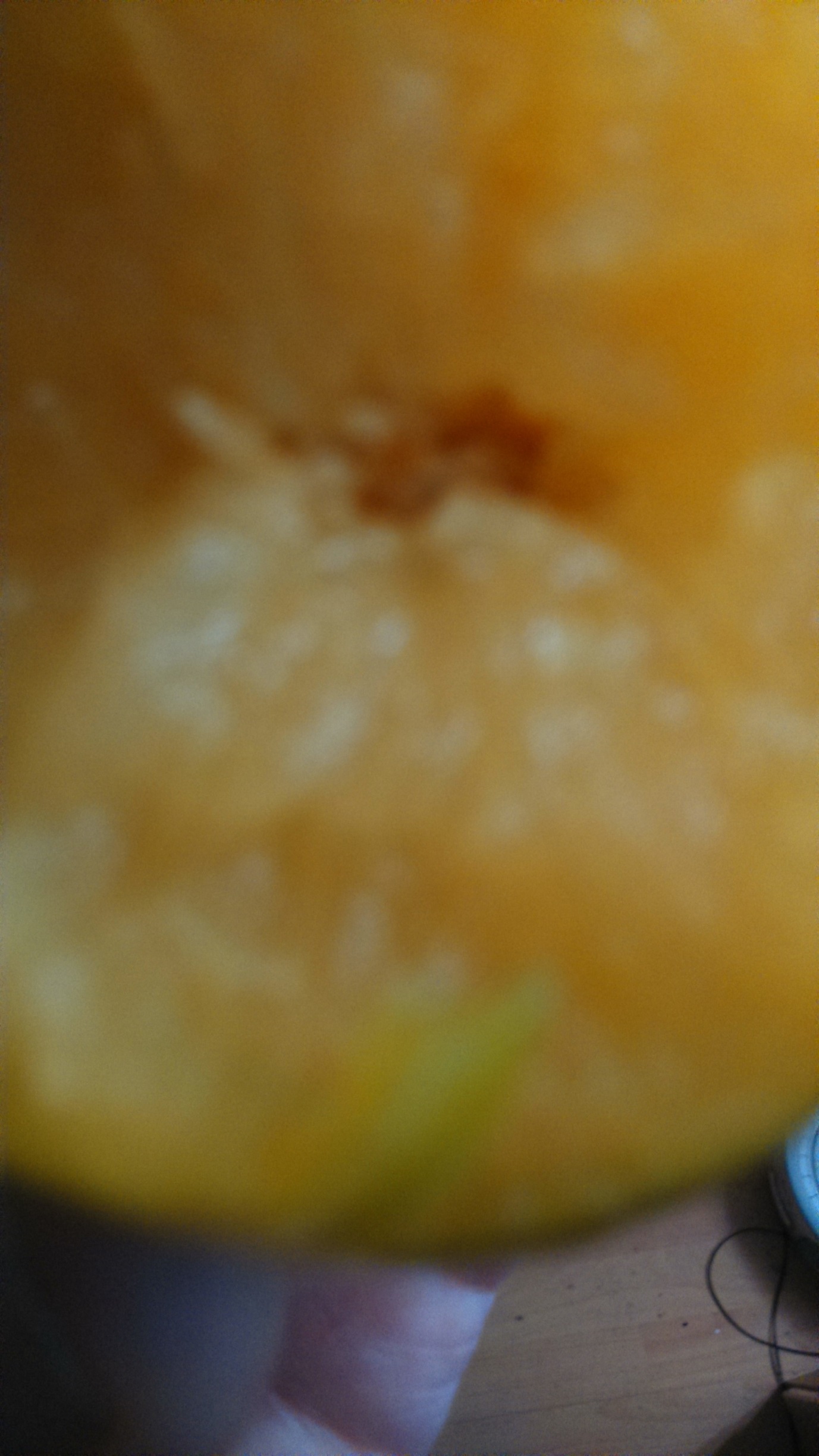 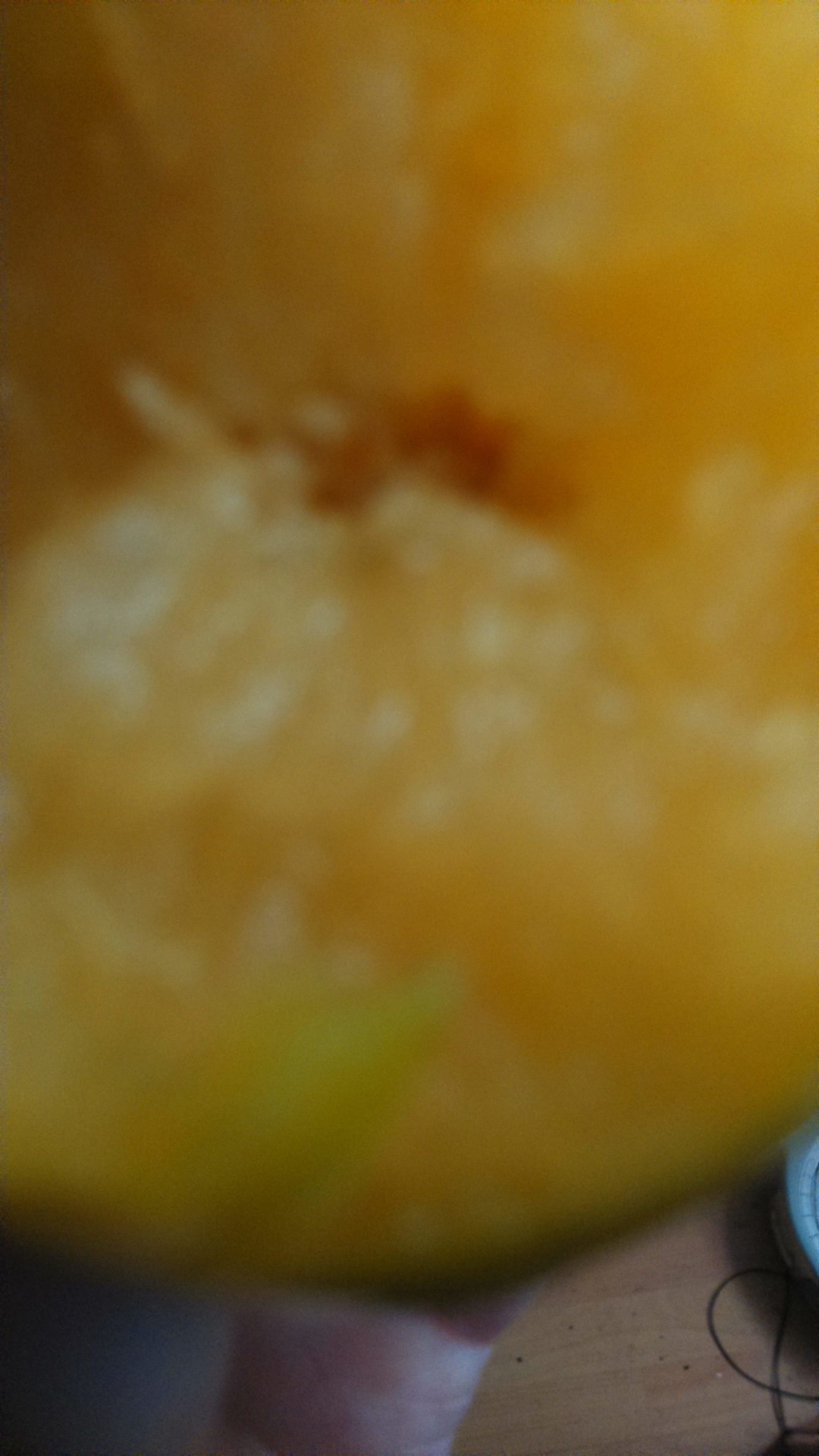 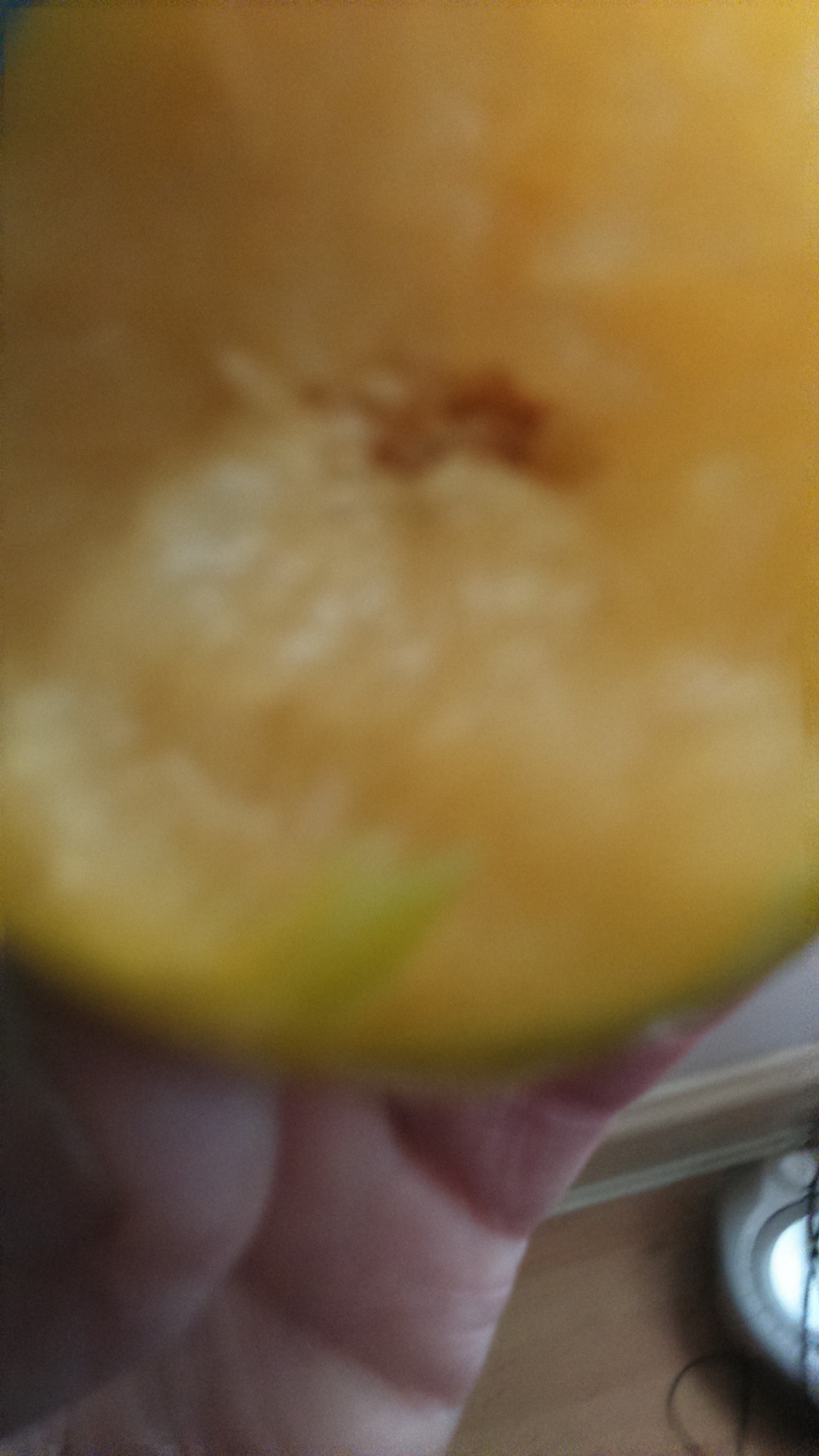 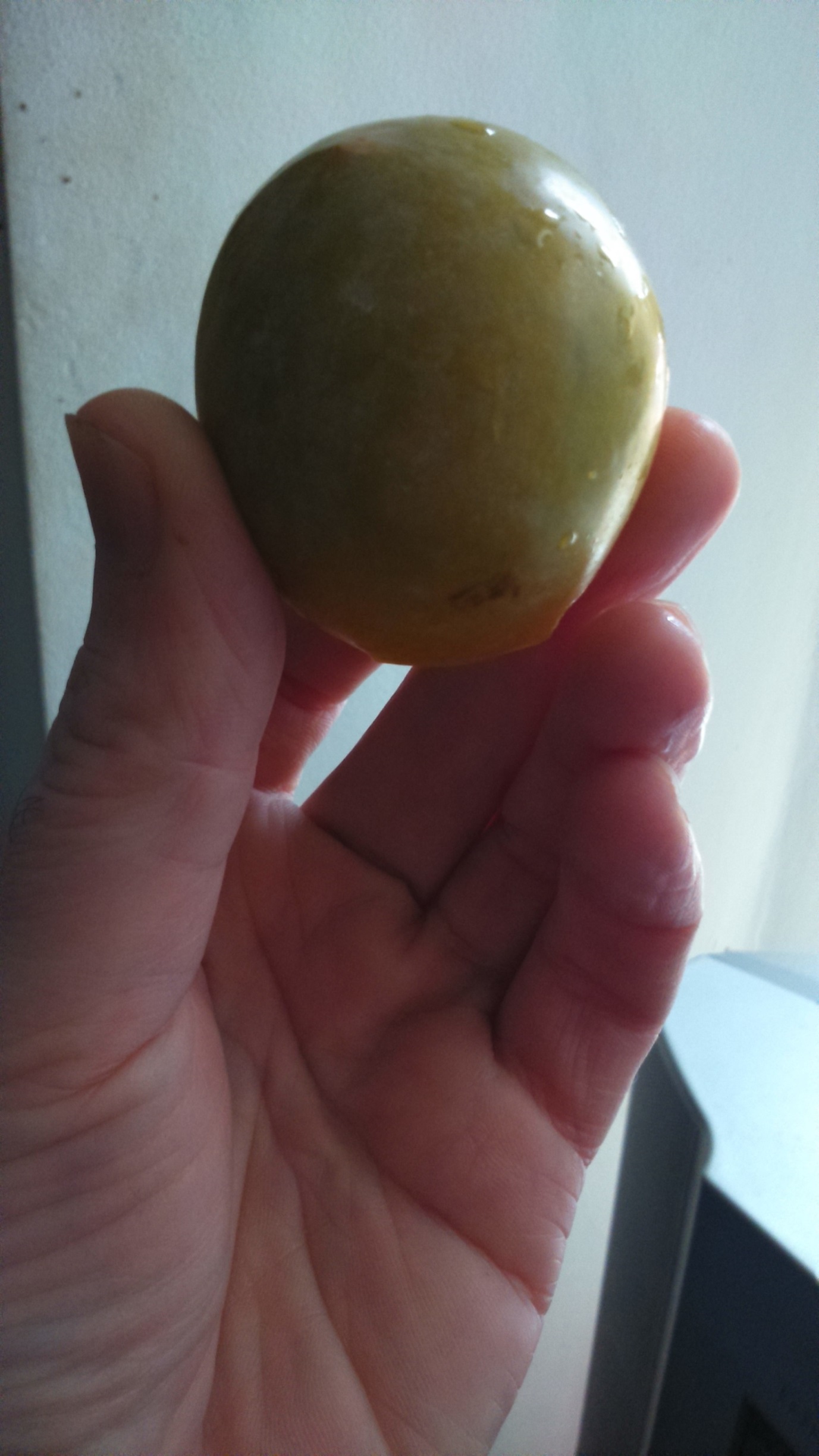 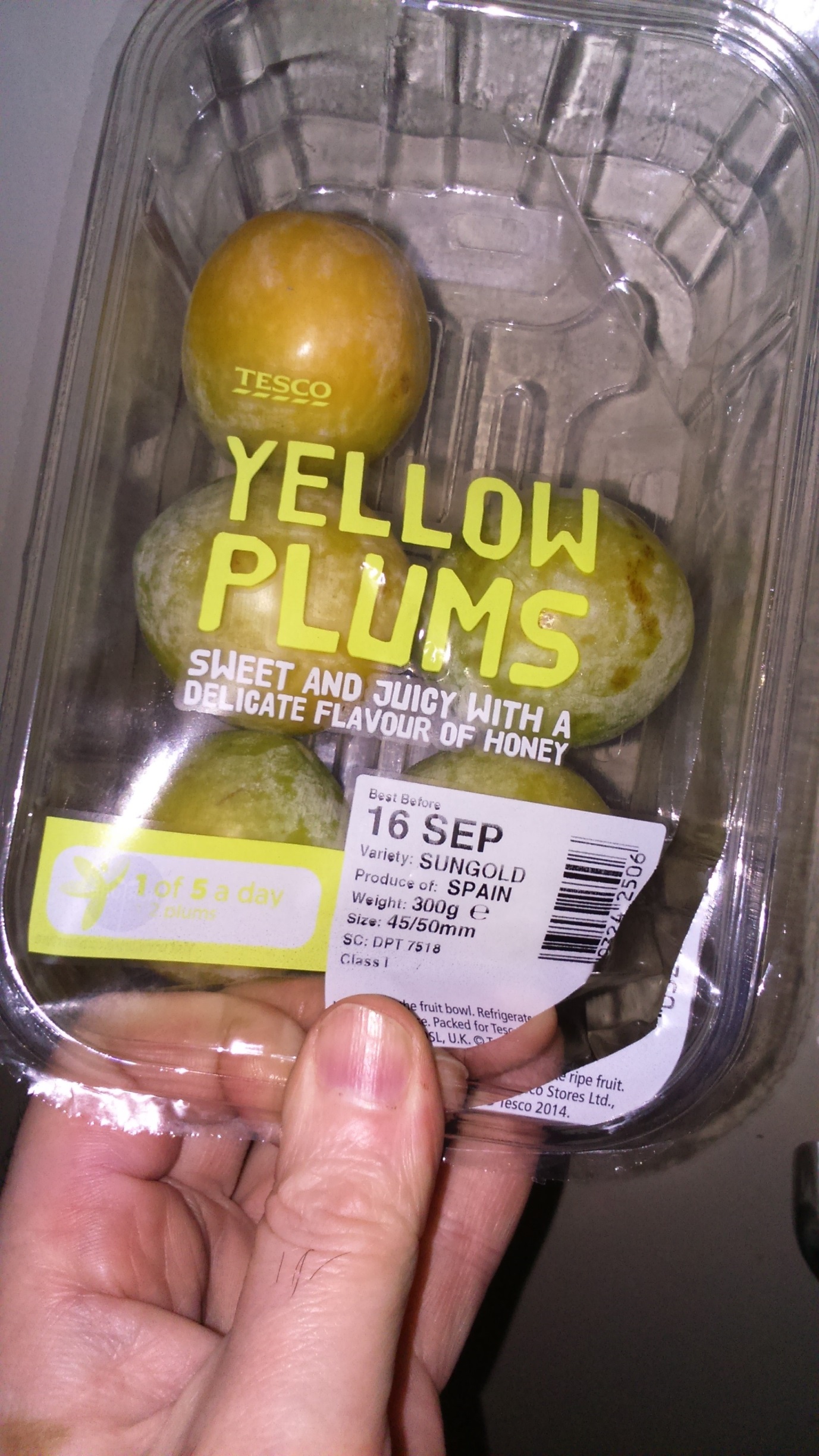 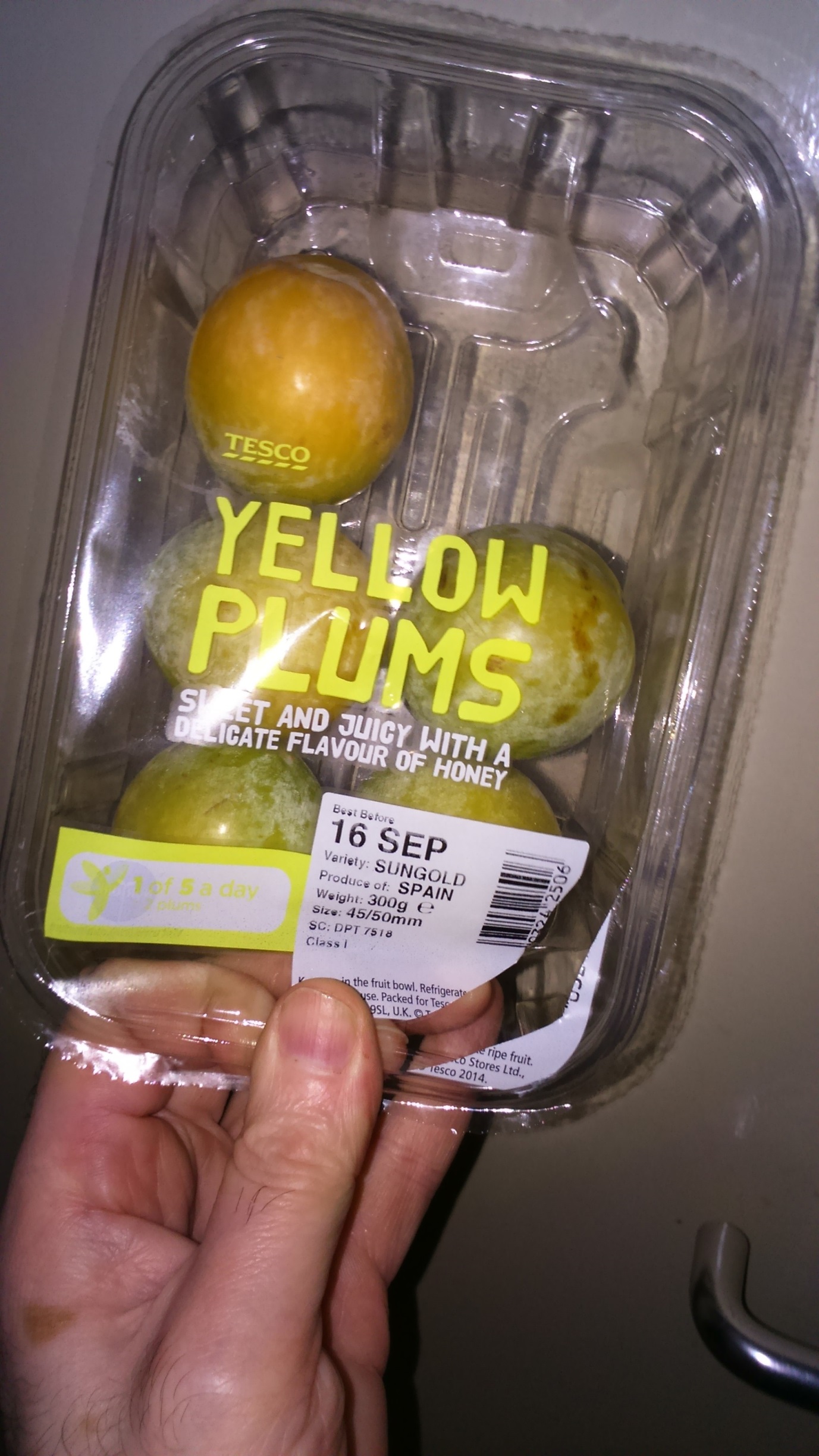 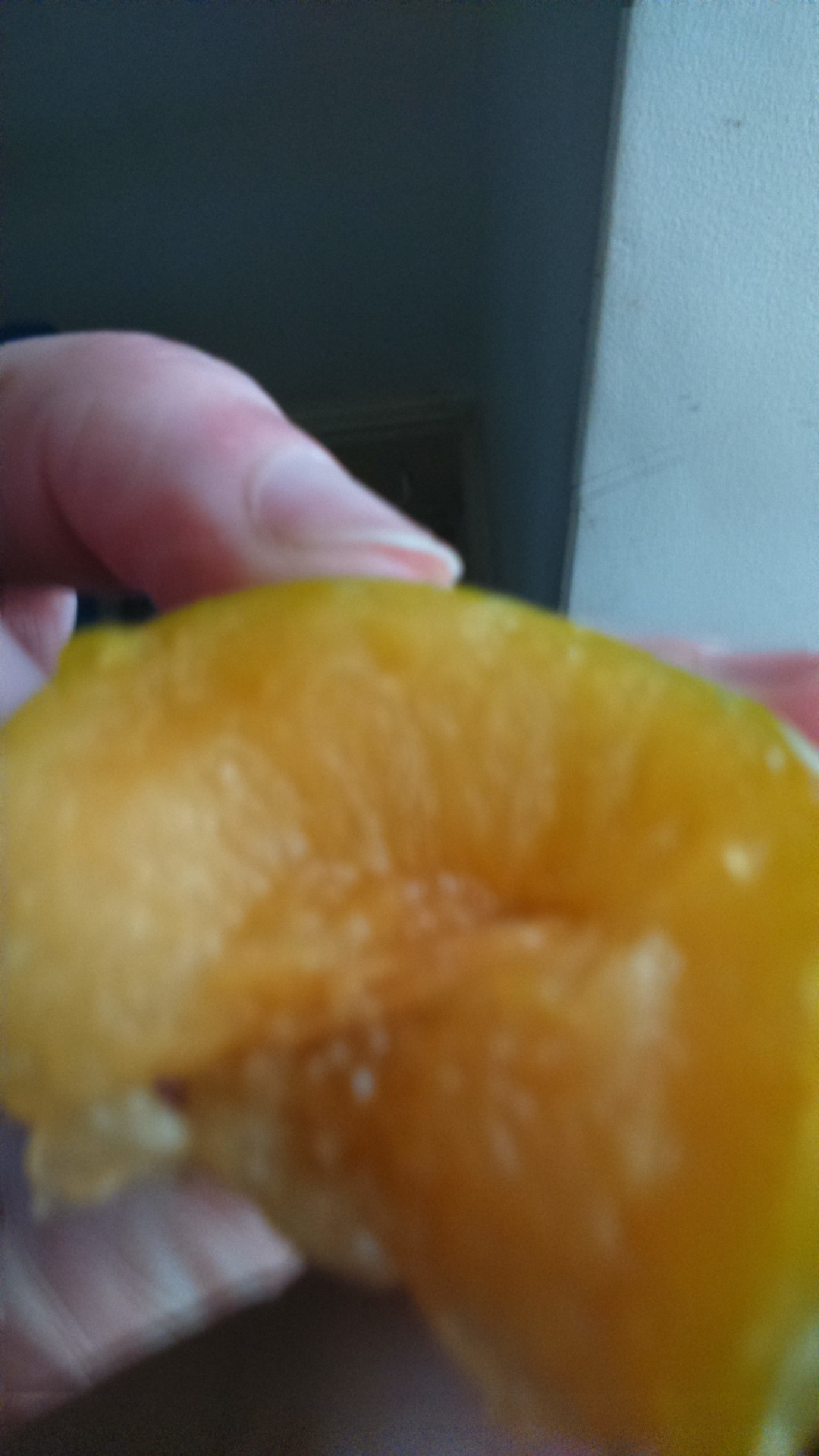 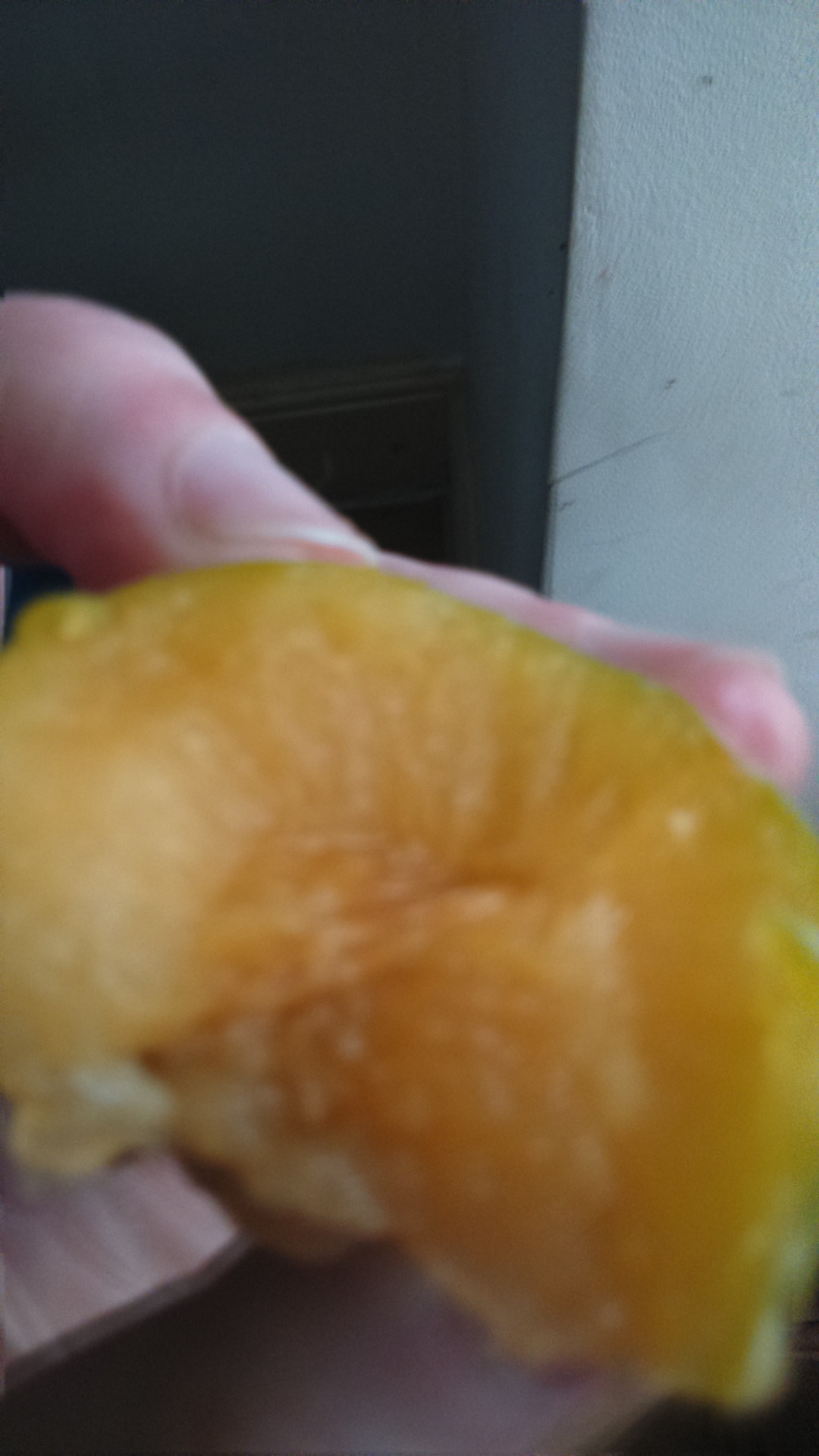 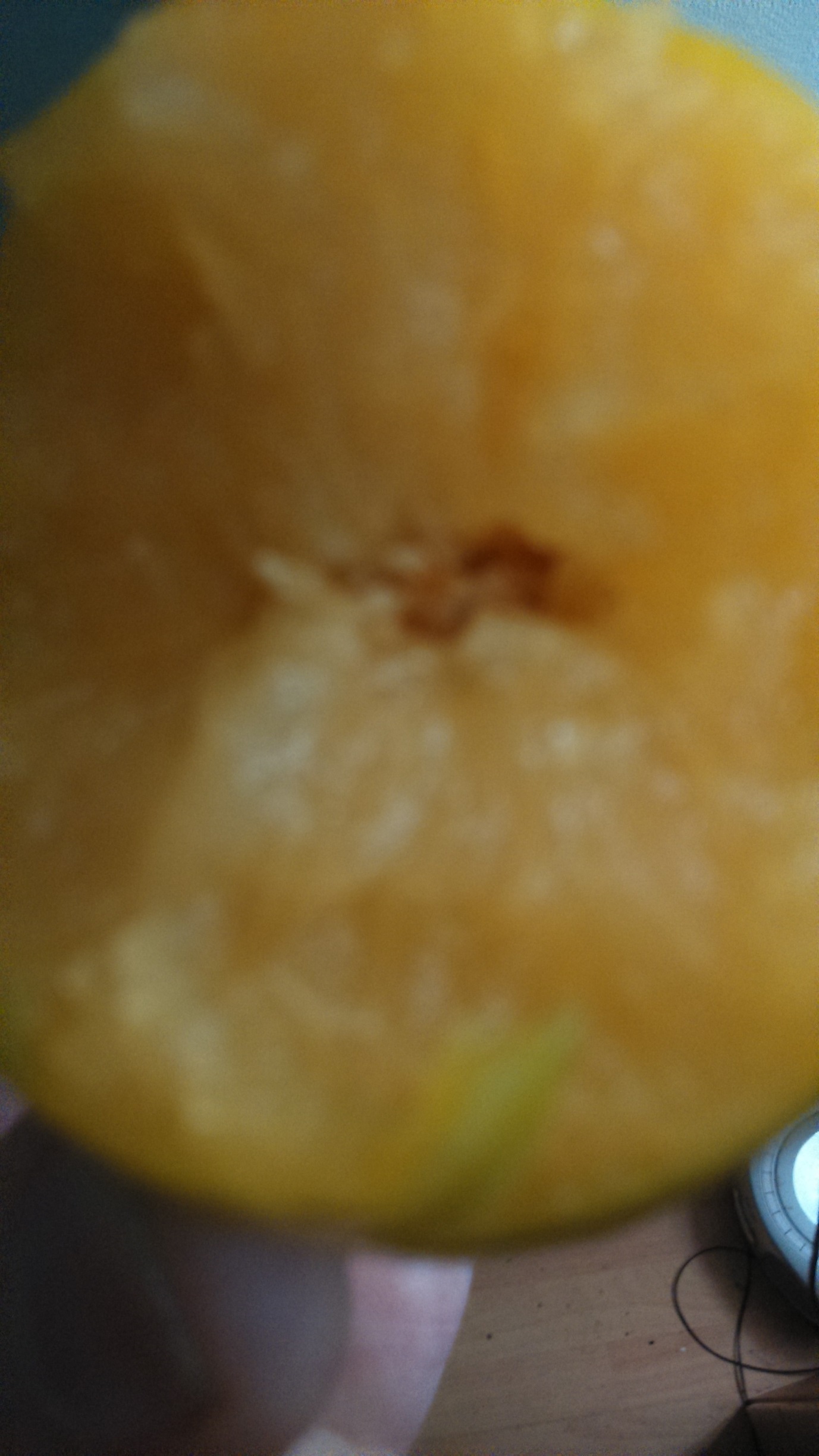 